 Ian Baillie Primary School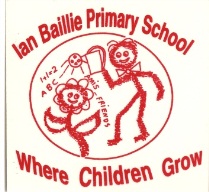 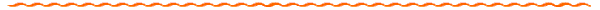 78 Henderson Street, Unit 2 . Miramichi New Brunswick  E1N 2R                         Telephone: (506) 778-6076 . Fax (506) 778-6533 Memo October 20, 2014Our school will be doing the Norcard Gift Wrap and Cards Fundraiser starting on Monday October 27 and ending on Friday November 7, 2014. There will be prizes for the top sellers and top selling class.Our school has been adopted by the Walmart for this school year. This is exciting news as Walmart has been donating food for our Healthy Snack Program as well as school supplies for the children. This Saturday there will be a BBQ at the Walmart from 10-5 and all the proceeds will go to Ian Baillie. As well, the Walmart will match whatever money we make at the BBQ. We need volunteers to help at the BBQ. If you are able to help out please fill in the form at the bottom of this memo and send it back as soon as possible with your child. We realize that you are all very busy and appreciate your help with this BBQ. Picture re-takes are October 23 in the morning.Each year the Home and School does a penny/loose change drive to sponsor two scholarships for graduating students at JMH (who are also  former Ian Baillie students). The loose change/ pennies are collected each month and the class that raises the most change each month receive the penny trophy for the month and ice cream.  The change is collected by the Home and School on the Tuesday before the End of the Month assembly so please if you have any loose change or pennies send it in before then for this wonderful cause. Friday, October 31, 2014 the Home and School will be sponsoring a Halloween Dance for the children from 12:45-1:30 in the gym. Children can wear their costumes if they wish. There will be a costume parade with prizes for the best costume as well as spot dances and prizes. The Home and School will need help decorating from 10:30- 12:00 if you are able to help out. Please bring any decorations that you can lend them for the day. The End of the Month assembly will be the same morning starting at 8:40 and parents are more than welcome to come. Mrs. Hache’s and Miss McGraw’s grade two class will be entertaining us with two plays at the assembly. I ________________________am to help out with the BBQ on Saturday October 25, at the following times(s).10:00-11:00_____11:00-12:00____   12:00-1:00_____ 1:00-2:00______2:00-3:00________ 3:00 4:00______4:00-5:00________Signature_______________________________________________